TANGMERE PARISH COUNCIL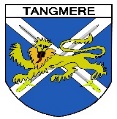 					Clerk to the Council						Caroline Davison							Tangmere Village Centre					Malcolm Road						Tangmere PO20 2HS										0203 904 0980					clerk@tangmere-pc.gov.ukVILLAGE CENTRE COMMITTEE MEETINGTuesday 13 June 2023Members are hereby summoned to attenda Meeting of the Village Centre Committee to be held at 7.00pm on Tuesday 13 June 2023 at Tangmere Village Centre, Malcolm Road, Tangmere8 June 2023			                       	              Caroline Davison – Parish ClerkAGENDAApologiesTo receive apologies for absenceDeclarations of InterestTo receive from Members any declarations of disclosable pecuniary and non-pecuniary interests in relation to any items included on the Agenda required to be disclosed by the Localism Act 2011 and the Tangmere Parish Council Members’ Code of Conduct.Public participationMembers of the public present may make representations or raise questions on issues included on the Agenda. This Session to be conducted in accordance with Standing Order 3e to 3k.MinutesTo approve as an accurate record the Minutes of the Meeting held on 4 April 2023 (circulated with this Agenda).FinanceTo receive and note the bank reconciliation to 31 May 2023 and to note any significant expenditure items not yet reconciled.Management Team ReportTo receive a verbal update report from the Chairman of the Management Team.  To include the following items:Front Door Entry SwitchTo outline recent problems with the opening and closing of the entrance door.Annual and Weekly Inspections of Recreation FieldTo note that:The Annual Inspection of the Recreation Field is due to take place mid-June.Councillor Trevor Ware has offered to undertake the weekly inspections of the Recreation Field in July.Display BoardsTo note the Parish Council has been advised that it is unable to secure S106 Public Arts funding for the proposed display boards for installation at the Village Centre and Museum as the proposed purpose, content and design do not meet criteria for this funding.  Councillor Andrew Irwin in conjunction with the Clerk are liaising with Paul Neary from Tangmere Local History Group to research alternative funding sources including grant funding through Chichester District Council.User Group Minutes To note any matters arising from the recent User Group Meeting not listed for discussion elsewhere on the Agenda. S106 Sports and Leisure and Community FacilitiesTo note that:Approval has been obtained from Chichester District Council for the feasibility study and soil sampling at the Recreation Field.  The Contractor will undertake the work in the next few weeks.An application has been made to Chichester District Council for the release of S106 Community Facility Funding for the appointment of an approved consultant to undertake the Planning and Tendering stages for the resurfacing of the car park at the Village Centre and the installation of electric vehicle points.Annual Review of Village Centre and Recreation Field Fees and ChargesTo consider feedback received from User Group Members following notification by Parish Council of Village Centre and Recreation Field fee increases and changes.  At the Full Council Meeting on 16 March 2023 it was resolved that the following Village Centre and Recreation Field fee increases and changes be applied with effect from 1 April 2023 and users notified of the changes:The fees for hire of Tangmere Village Centre for Voluntary/Not for Profit andPrivate Resident users be increased by the rate of 10% (excluding the Playgroup which has a separate contract review date).The fees for hire of Tangmere Village Centre by commercial users be increased by 5%.The fees for hire of the Recreation Field facilities including football and cricket pitch be increased by the rate of 10%.The fees for users with concessionary rate for hire of the Main Hall includingTangmere Players (Rehearsals) and Pram Club be increased to £9.50/hour.A new fee of £55.00/hour be charged for hire of the Adult Football Pitch.A deposit of £30.00 be charged for all new key fobs and a fee of £30.00 is applicable on all lost key fobs.(Members are asked to refer to Tangmere Parish Council’s Standing Orders Sections 7 a) and 7 b) which relate to Previous Resolutions made by Council.) Village Centre Sustainability ProjectTo receive a report, to include costings, on sustainable alternatives to the conventional gas boiler/s at the Village Centre and to determine a proposal for recommendation to Full Council on 6 July 2023.  The Parish Council have been advised that one of the gas boilers needs to be replaced as soon as possible.Items for forthcoming AgendasTo receive any items for the next Agenda.Forthcoming Dates for DiaryWI Quiz – 30 June 2023 Village Day - 16 September 2023ii)   	Christmas Fair - 25 November 2023iii)   	Christmas Tree Lighting - 3 December 2023Date of next meetingTo note the next meeting of the Village Centre Committee is scheduled to take place on 8 August 2023.Public AttendanceMembers of the public are very welcome to attend this meeting.  If you would like to make comments or have a view on any item on this Agenda you wish to have taken into consideration, you are invited to write to the Parish Clerk, or contact a Parish Councillor, prior to the meeting.Filming and use of Social MediaDuring this meeting, the public are permitted to film the Council in the public session of the meeting or to use social media, providing it does not disrupt the meeting.  The public gallery should not be filmed.  You are encouraged to let the Parish Clerk know in advance if you wish to film.  Mobile devises should be switched to silent for the duration of the meeting (The Local Authorities (Executive Arrangements) (Meetings and Access to Information) (England) Regulations 2012).